Základní škola Klatovy, Čapkova ul. 126 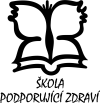 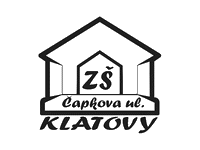  Škola podporující zdravítelefon:  376 313 353		       e-mail:  zscapkova@investtel.cz     		            IČO:  70825912Zařazení nových žáků do třídŠk.rok 2018/192.A	tř. učitelka Mgr. M. Hošková354/20182.B	tř. učitelka Mgr. M. Naušová	225/2018	245/2018255/20183.B	tř. učitel Mgr. T. Černý	254/2018	310/2018	349/20184.A	tř. učitelka Mgr. P. Sommerová	226/20185.B	tř. učitelka Mgr. I. Rojíková	267/20186.A	tř. učitelka Mgr. L. Čmejlová	201/2018202/2018	203/2018	243/2018	257/2018	276/2018	278/2018	285/2018	287/2018294/2018301/2018325/2018328/20188.A	tř. učitelka Mgr. J. Čížková	348/2018ZŠ Klatovy                                                   www.zscapkova.cz                                 	bankovní spojení: Čapkova ul. 126	             	KB Klatovy		       	339 49 Klatovy 5                                                                                                                	č.ú. 27-1984040287/100